Beobachtungen, Gedanken 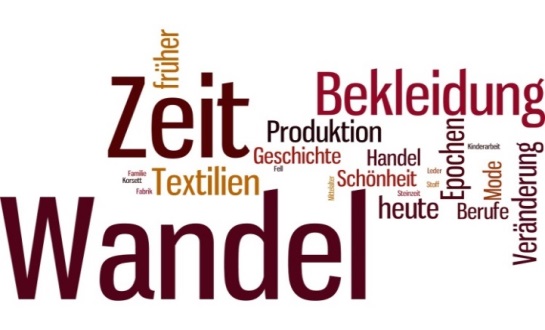 und Antworten von _______________________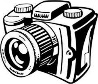 1Sich kleiden wie zu Urgrosselterns ZeitenSich kleiden wie zu Urgrosselterns Zeiten?Was fällt euch bei den Kleidern auf? Was war früher anders?Was fällt euch bei den Kleidern auf? Was war früher anders?2Textilien unter der LupeTextilien unter der Lupe?Welche Unterschiede spürt ihr beim Befühlen der Stoffe? Unter der Lupe?Welche Unterschiede spürt ihr beim Befühlen der Stoffe? Unter der Lupe?4alte Bekleidungsberufealte Bekleidungsberufe?Welche Berufe habt ihr kennengelernt? Welche Werkzeuge?Welche Berufe habt ihr kennengelernt? Welche Werkzeuge?6Handeln wie zu Marco Polos ZeitenHandeln wie zu Marco Polos Zeiten?Wie hat man früher Waren „eingekauft“? Wie hat man früher Waren „eingekauft“? 7Preis einer JeansPreis einer Jeans?Wer verdient an einer Jeans?Wer verdient an einer Jeans?9Weg einer JeansWeg einer Jeans?In welchen Ländern werden Teile der Jeans hergestellt? Wie viele sind es?In welchen Ländern werden Teile der Jeans hergestellt? Wie viele sind es?11Menschen erzählenMenschen erzählen?Was ist dir aufgefallen, was früher ganz anders war?Was ist dir aufgefallen, was früher ganz anders war?12FotokofferFotokoffer?Was ist auf den Fotos von früher anders? Was fällt auf?Was ist auf den Fotos von früher anders? Was fällt auf?13Heimarbeit Heimarbeit ?Was hast du gearbeitet? Wie gut bist du vorangekommen?Was hast du gearbeitet? Wie gut bist du vorangekommen?17einhüllen, umwickeln, bindeneinhüllen, umwickeln, binden?Aus welchen Materialien waren die „Kleider“? Wie sagen wir dieser Zeit?Aus welchen Materialien waren die „Kleider“? Wie sagen wir dieser Zeit?18VerschlüsseVerschlüsse?Welches ist der einfachste Verschluss? Wie heisst er?Welches ist der einfachste Verschluss? Wie heisst er?19EpochenEpochen?Welche Besonderheiten sind dir aufgefallen?Welche Besonderheiten sind dir aufgefallen?20Toga und TunikaToga und Tunika?Wie ist es dir beim Wickeln und Tragen ergangen? Was war komisch?Wie ist es dir beim Wickeln und Tragen ergangen? Was war komisch?21Korsett und KrawatteKorsett und Krawatte?Wie fühlst du dich in diesen Kleidungsstücken?Wie fühlst du dich in diesen Kleidungsstücken?22Kostüme aus dem MittelalterKostüme aus dem Mittelalter?Welche Kleidungsstücke gibt es heute noch? Was hat sich an ihnen verändert?Welche Kleidungsstücke gibt es heute noch? Was hat sich an ihnen verändert?